日本电影节申请表请用中文填写此申请表。填写完毕之后请在一周之内发送到hi@wasabicreation.com.* 部分请必须填写。*姓名：*邮箱：*联系方式：电话：手机：邮箱：地址：邮编：您是怎样知道“日本电影节”的？（请选择适合的选项）1. Facebook2. 领英3. Vimeo.com4. 您的学校5. 您的朋友6. 其他（请具体填写）：如果你是在校学生，或者是2014届毕业生，请填写蓝色部分的信息。学校名：学院 专业：老师姓名：学生姓名：毕业时间：您是2014年毕业生吗？性别：年龄：其他联系信息（请填写能够确保在暑假期间的联系到您的联系方式）*影片名字（如果你有其他20分钟以下的作品也请包括在内）：*完成时间：*播放时间：*背后的故事／是什么让你的影片与众不同？:*影片格式（请选择对应的选项）  电影：   8mm 16mm 视频：   mini-DV HD-DV 其他：*声音（请选择对应的选项）    ・ 没有声音立体声单声道 2D动画，3D动画，动画片，等等 用的软件：*采用的音乐即使音乐是影片的原始音乐，也请填写如下信息。・原始音乐（注意：如果作者是您的朋友，请附上您朋友的书面版权批准证明）  创作人名字：   作品名：・引用音乐（注意：只可以是得到版权批准的音乐）   请列出歌曲名，创作人，歌词，来源和其他信息。注意：必须将版权批准的复印件发送到hi@wasabicreation.com其他知识产权如果涉及到其他知识产权，例如视频，照片和文本，请提供如下信息。原作者（注意：如果作者是您的朋友，请附上您朋友的书面版权批准证明）标题既存资料（注意：只需填写已经获得版权批准的资料）请注明原作者，来源或者其他详细信息。注意：必须将版权批准的复印件发送到hi@wasabicreation.com其他注意事项请列出该作品过去参加过或即将要参加的所有比赛的详细信息（包括比赛时间）。请列出所有获奖记录。影片文件请提供可以下载影片的URL您可以使用Dropbox，谷歌网盘，Vimeo（设置为可下载），或者其他可以下载的应用程序。＊影片只会被用作电影节申请，我们会确保它不会被分享或者用于其他用途。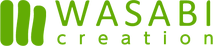 联系信息负责人：唐（WASABI Creation）hi@wasabicreation.com+65-86567631Webpage: http://www.wasabicreation.com/#!film-festivals-in-japan/c1rtr 